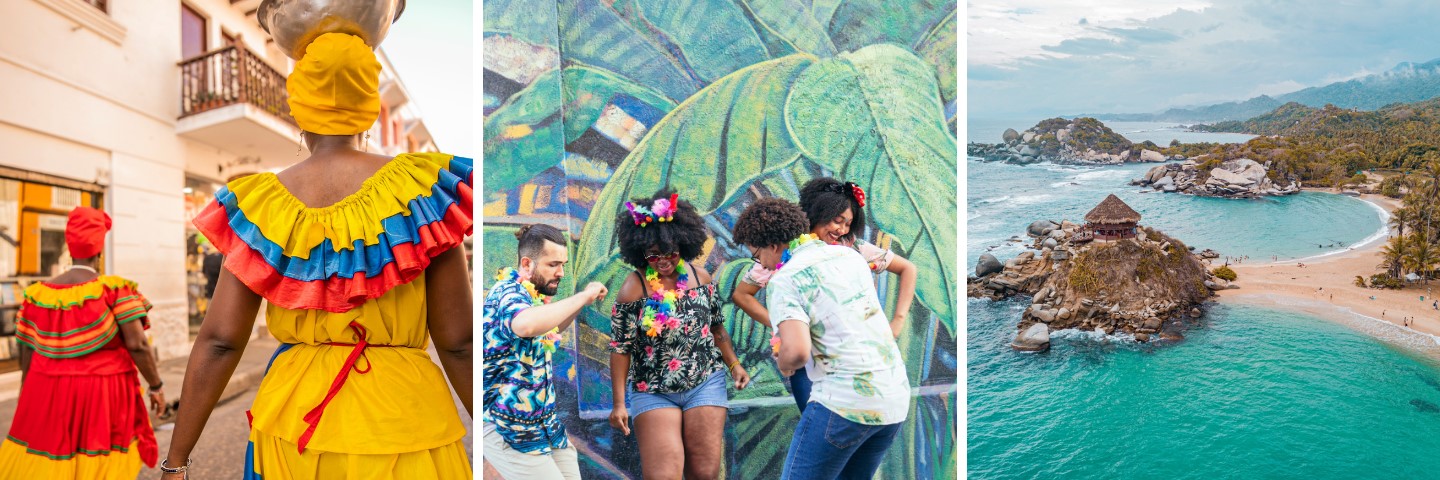 ITINERARIO DE VIAJE:Día 1   Cartagena Recepción en el aeropuerto Rafael Núñez de Cartagena (CTG) y traslado al hotel elegido. Tarde libre.Nota: Las tarifas están contempladas para traslados diurnos, de ser nocturnos se aplica un suplemento. El horario nocturno aplica para los vuelos arribando/saliendo entre las 19:30 y las 06:00hrs.Día 2    Cartagena (visita de Ciudad con Castillo San Felipe)Desayuno. Mañana libre. En la tarde a la hora acordada Tour de ciudad + Castillo de San Felipe en vehículo climatizado, 3 horas, servicio compartido. Recorrido panorámico por los principales puntos de interés turístico como la bahía de  Cartagena, visita al Castillo de San Felipe y Caminata por la ciudad antigua. Incluye: Transporte con aire acondicionado, acompañamiento de guía, Entrada al Castillo de San Felipe y tarjeta de asistencia médica. Día 3   Cartagena (día de Playa en Isla del Encanto)Desayuno. Tour Isla del Encanto en las Islas del Rosario. Encantador archipiélago que consta de unas 28 islas, el trayecto en lancha dura un poco menos de una hora, allí encontrarás playas de arena blanca y aguas cristalinas en las que además podrás explorar la maravillosa vida marina del mar Caribe. Incluye:  almuerzo tipo buffet con una selección variada de platos entre carne, pollo, pescado, verduras frías o calientes, arroz de coco o blanco, pasta, patacones, fruta de estación, acompañado de un dulce típico de la región. Nota: Los pasajeros deben estar en el muelle a más tardar a las 08:00hrs. Traslado hotel – muelle – hotel será por cuenta de los pasajeros. No incluye impuesto de muelle, valor aproximado USD 10 por persona para directo en efectivo.Día 4   Cartagena – Barranquilla (tour de ciudad)Desayuno. Transporte privado hacia Barranquilla, aproximadamente a 2 horas de recorrido. En la tarde City tour por Barranquilla. Recorrido por los sitios emblemáticos de la ciudad: Barrio El Prado, Parque, Catedral Metropolitana, Museo del Carnaval (entrada incluida), Estadio Edgar Rentería, Antiguo Edificio de la Aduana, Estación Montoya, Intendencia Fluvial, museo del Caribe, Malecón Puerta de Oro, La Ventana al Mundo y La Aleta de Tiburón.Día 5   Barranquilla – Santa MartaDesayuno. Transporte privado hacia Santa Marta, aproximadamente a dos horas y media de recorrido.Día 6   Santa Marta (tour día de Sol en Playa Blanca)  Desayuno. Salida del hotel en transporte terrestre hasta el muelle del Rodadero (balneario turístico) donde abordaremos una lancha para llegar a Playa Blanca para disfrutar del encanto de una playa de aguas cristalinas y fondos coralinos. Allí es posible realizar snorkelling, canopy (actividades dirigidas no incluidas) y tomar un almuerzo típico (no incluido). Recomendaciones: Usar bloqueador solar, repelente de insector, toallas, ropa de playa para cambio, vestido de baño y dinero en efectivo. Recuerde ser puntual, seguir las instrucciones del guía, ponerse los chalecos, proteger a los niños ubicándolos correctamente en la lancha, aguardar las instrucciones y prestar atención al momento de subir o descender de la lancha. Día 7   Santa Marta Desayuno. Traslado al aeropuerto Simón Bolívar (SMR) para tomar vuelo a su ciudad de origen.Nota: Las tarifas están contempladas para traslados diurnos, de ser nocturnos se aplica un suplemento. El horario nocturno aplica para los vuelos arribando/saliendo entre las 19:30 y las 06:00hrs.FIN DE LOS SERVICIOS.HOTELES PREVISTOS O SIMILARES:Nota: Hoteles indicados son previstos o similares de acuerdo con cada categoría, en caso no se encuentre disponible alguno de los mencionados se confirmará otro de misma categoría.PRECIO POR PERSONA EN USD:Notas: Se permite 1 menor compartiendo habitación con 2 adultos en la misma habitación, con las camas disponibles. La acomodación triple está sujeta a disponibilidad, debido a que no todos los hoteles la manejan. Las habitaciones dobles (DBL) con 2 camas twin podrán tener suplemento de tarifa de acuerdo con la configuración y disponibilidad de cada hotel.*PVS: Tarifa Para Pasajero Viajando Solo, los servicios de tour y traslados continúan siendo en servicio compartido.Tarifas a reconfirmar en fechas o periodos especiales (semana santa, mitad de año, semana de receso, navidad, año nuevo, feriados y eventos especiales en Colombia).Para tarifa de noches pre o post, favor de consultar con nuestros asesores. EL PRECIO INCLUYE: Traslados aeropuerto – hotel – aeropuerto en servicio regular diurno03 noches de alojamiento en Cartagena01 noche de alojamiento en Barranquilla02 noches de alojamiento en Santa Marta06 desayunos (entre americanos y buffet, dependiendo de la categoría de hotel seleccionada)Visita de ciudad en Cartagena con Castillo San Felipe en servicio regular Visita a la Isla del Encanto con almuerzo tipo buffet en servicio regular Tour de ciudad cultural en Barranquilla en servicio privadoTraslado hotel Barranquilla – hotel Santa Marta en servicio privadoTour día de Sol en Playa Blanca Seguro de viaje con cobertura COVIDAsistencia en español las 24hrs	EL PRECIO NO INCLUYE: Boleto de avión México – Cartagena – Santa Marta – MéxicoGastos personales En Cartagena no incluye traslado hotel – muelle – hotel. El impuesto del muelle (valor aproximado USD 10.00 por persona para directo en efectivo)Ningún servicio no especificado Propinas para maleteros, trasladistas, guía y meserosImpuestos que ingresen a regir por ley del Gobierno de Colombia a partir del 01 enero 2024SUPLEMENTOS/SERVICIOS ADICIONALES POR PERSONA EN USD: Nota: Aplica recargo para traslado hotel - muelle de pasajeros alojados en las zonas de Castillo Grande, El Espinal, Mamonal, Manzanillo y Barú.NOTAS IMPORTANTES:Tarifas expresadas en dólares americanos pagaderos en moneda nacional al tipo de cambio del día de su pago indicado por Tourmundial, sujetas a cambios sin previo aviso y a disponibilidad al momento de reservar.Tarifas a reconfirmar en fechas o periodos especiales (semana santa, mitad de año, semana de receso, navidad, año nuevo, feriados y eventos especiales en Colombia).Aplica tarifa especial para pasajeros viajando solos, aplica la tarifa PVS*, los servicios de tour y traslados continúan siendo en servicio compartido.Opera con un mínimo de 2 personas.Tarifa de menor aplica para niños menores de 10 años, máximo 1 menor compartiendo la misma habitación con 2 adultos.Si los dos padres viajan en compañía de menores deberán presentar certificado de nacimiento e identificación con foto del menor, en caso de que venga un padre, familiar o tutor acompañando el niño deberá presentar un consentimiento notariado de ambos Padres.Es responsabilidad del pasajero proveerse de los pasaportes o documentos de migración requeridos por las autoridades de los Estados Unidos Mexicanos y de los países de destino o de tránsito, tales como visas, permisos sanitarios, permisos notariados para menores viajando solos o con un tutor, etc. Tourmundial brindará asesoría y apoyo para le gestión de todos los documentos necesarios.Vigencia de pasaporte deberá tener mínimo seis meses a partir de la fecha del inicio de su viaje.Los horarios de registro de entrada (check-in) y salida (check-out) de los hoteles están sujetos a las formalidades de cada hotel, pudiendo tener los siguientes horarios: check-in 15:00hrs y check-out 12:00hrs. En caso de que la llegada fuese antes del horario establecido, existe la posibilidad de que la habitación no sea facilitada hasta el horario correspondiente. Si su avión regresa por la tarde, el hotel podrá mantener sus pertenencias.Las habitaciones triples están sujetas a disponibilidad de los hoteles y usualmente se ofrecen con un sofá cama sencilla adicional. En algunos casos los hoteles permiten acomodación triple en una misma habitación compartiendo camas. Las habitaciones dobles (DBL) con 2 camas twin, podrán tener suplemento en caso de solicitar otra configuración de habitación o que no esté disponibles las preestablecidas para este programa.El orden de los servicios previstos mencionados en este itinerario podría modificarse en función de la disponibilidad terrestre o condiciones climáticas del lugar, pero siempre serán dadas conforme fueron adquiridas.Los servicios de traslados y excursiones son otorgados como servicios regulares, estos servicios están sujetos a horarios preestablecidos y se brindan junto a otros pasajeros. Consulte los precios en servicio privado.Para los traslados de salida el horario nocturno aplica para vuelos arribando/saliendo entre las 19:30 y las 09:00hrs.En los traslados el pasajero tiene derecho a una maleta por persona, en caso de sobrepasar este número mínimo de maletas y se deba contratar un transporte aparte para el equipaje, el costo incurrido correrá por cuenta del pasajero.AVISO DE PRIVACIDAD:En cumplimiento por lo dispuesto en el artículo 15 de la Ley Federal de Protección de datos Personales en Posesión de los Particulares (LFPDPPP), le informamos que  sus datos personales que llegase a proporcionar de manera libre y voluntaria a través de este o cualquier otro medio estarán sujetos a las disposiciones del Aviso de Privacidad de TourMundial el cual puede ser consultado en el sitio web: www.tourmundial.mx	VIGENCIA DEL 14 DE FEBRERO AL 10 DE DICIEMBRE DE 2024SE REQUIERE PREPAGO DE SERVICIOS El presente documento es de carácter informativo, más no una confirmación.PERLAS DE COLOMBIA Visitando:	Cartagena – Barranquilla – Santa Marta Salidas:		Diarias del 14 de febrero al 10 de diciembre de 2024                            **Opera mínimo con 2 persona viajando juntas,                             *PVS, para Pasajero Viajando Solo, consultar suplementosDuración:	07 días / 06 nochesAlimentos:          06 desayunosCATEGORÍACARTAGENABARRANQUILLASANTA MARTATuristaCartagena PlazaAtrium PlazaTamaca Beach ResortPrimeraDann CartagenaFaranda Puerta del SolEstelar Santamar HotelSuperiorEstelar Cartagena de IndiasDann CarltonWyndham Santa Marta Aluna BeachSALIDAS: DIARIASCATEGORÍASENCILLADOBLETRIPLEMENOR 02 -10 AÑOS*PVS14/02/24 - 14/03/24
01/04/24 - 10/12/24TuristaUSD 1,344USD 991USD 923USD 732USD 1,65414/02/24 - 14/03/24
01/04/24 - 24/09/24
14/10/23 - 10/12/24PrimeraUSD 1,420USD 1,007USD 943USD 595USD 1,73014/02/24 - 14/03/24
01/04/24 - 19/07/24SuperiorUSD 1,741USD 1,169USD 1,111USD 545USD 2,051SUPLEMENTO / SERVICIOS OPCIONALES1 PAX2 PAX3 PAXMENORES 02 - 10 AÑOSTraslado de retorno: Muelle de La Bodeguita – hotel después del tour a las Islas del RosarioUSD 28USD 15USD 17USD 17Suplemento traslado nocturno: para vuelos arribando/saliendo entre las 19:30 y las 09:00hrs – One Way (un solo tramo)USD 74USD 38USD 25USD 25POLÍTICAS DE CANCELACIÓNEntre 33 y 19 días antes de la fecha de salida del pasajero 50% del total de la reservación.Entre 18 y 12 días antes de la fecha de salida del pasajero 75% del total de la reservación.11 días antes de la fecha de salida del pasajero, 100% del total de la reservación.NO SHOW 100% del total de la reservación.